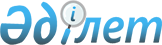 Заңды тұлға мәртебесі бар ерекше қорғалатын табиғи аумақтардың құрамына енетін су объектілерінде 2012 жылға арналған балық аулау көлемін бекіту туралыҚазақстан Республикасы Ауыл шаруашылығы министрінің м.а. 2012 жылғы 9 тамыздағы № 17-02/405 Бұйрығы. Қазақстан Республикасының Әділет министрлігінде 2012 жылы 3 қыркүйекте № 7891 тіркелді

      «Ерекше қорғалатын табиғи аумақтар туралы» Қазақстан Республикасы Заңының 8-бабының 6) тармақшасына сәйкес және Қазақстан Республикасы Қоршаған ортаны қорғау министрлігі Экологиялық реттеу және бақылау комитетінің Ертіс экология департаменті Шығыс Қазақстан филиалының 2011 жылғы 28 желтоқсандағы № 3-2-12/3230, Есіл экология департаментінің Ақмола филиалының 2011 жылғы 28 желтоқсандағы №№ 03-09/4019, 03-09/4020, 03-09/4021, Ертіс экология департаментінің 2011 жылғы 7 желтоқсандағы № 3-2-12/5078, Балқаш-Алакөл экология департаментінің 2011 жылғы 20 желтоқсандағы № 04-08/6352 мемлекеттік экологиялық сараптамасының оң қорытындысы негізінде БҰЙЫРАМЫН:



      1. Осы бұйрыққа қосымшаға сәйкес 2012 жылға арналған заңды тұлға мәртебесі бар ерекше қорғалатын табиғи аумақтардың құрамына енетін су объектілерінде балық аулау көлемі бекітілсін.



      2. Қазақстан Республикасы Ауыл шаруашылығы министрлігінің Орман және аңшылық шаруашылығы комитеті (Е. Нысанбаев) Қазақстан Республикасының заңнамасы белгілеген тәртіппен осы бұйрықтың Қазақстан Республикасы Әділет министрлігінде мемлекеттік тіркелуін және оның ресми жариялауын қамтамасыз етсін.



      3. Осы бұйрық алғаш ресми жарияланған күннен кейін күнтізбелік он күн өткен соң қолданысқа енгізіледі.      Министрдің м.а.                                     Е. Аман  

Қазақстан Республикасы    

Ауыл шаруашылығы министрі м.а.

2012 жылғы 9 тамыздағы    

№ 17-02/405 бұйрығына    

қосымша           

Заңды тұлға мәртебесі бар ерекше қорғалатын табиғи аумақтар

құрамына енетін су объектілерінде 2012 жылға арналған балық аулау

көлемі                                                             тонна
					© 2012. Қазақстан Республикасы Әділет министрлігінің «Қазақстан Республикасының Заңнама және құқықтық ақпарат институты» ШЖҚ РМК
				АтауыБарлығы көлемАулау түріАулау түріАулау түріАулау түріАтауыБарлығы көлемӘуесқойлық (спорттық) балық аулауҒылыми-зерттеу аулауМелиоративтік аулауӨсімін молайту мақсатында аулау123456Қатонқарағай мемлекеттік ұлттық табиғи паркі (су айдындарының саны - 3)Қатонқарағай мемлекеттік ұлттық табиғи паркі (су айдындарының саны - 3)Қатонқарағай мемлекеттік ұлттық табиғи паркі (су айдындарының саны - 3)Қатонқарағай мемлекеттік ұлттық табиғи паркі (су айдындарының саны - 3)Қатонқарағай мемлекеттік ұлттық табиғи паркі (су айдындарының саны - 3)Қатонқарағай мемлекеттік ұлттық табиғи паркі (су айдындарының саны - 3)1. Язь көлі0,866-0,0360,83-Аққайран 0,866-0,0360,83-2. Черновое көлі1,4731,460,013--Сібір хариусы1,4731,460,013--3. Марал көлі0,8350,800,035--Сібір хариусы0,8350,800,035--Қорғалжын мемлекеттік табиғи қорығы (су айдындарының саны - 3)Қорғалжын мемлекеттік табиғи қорығы (су айдындарының саны - 3)Қорғалжын мемлекеттік табиғи қорығы (су айдындарының саны - 3)Қорғалжын мемлекеттік табиғи қорығы (су айдындарының саны - 3)Қорғалжын мемлекеттік табиғи қорығы (су айдындарының саны - 3)Қорғалжын мемлекеттік табиғи қорығы (су айдындарының саны - 3)1. Сұлтанкелді көлі10,481,2619,219Шортан3,913-0,0543,86-Торта3,441-0,1713,27-Алабұға2,219-0,1302,089-Бозша мөңке0,103-0,103--Аққайран0,218-0,217--Табан балық0,124-0,124--Көксерке0,462-0,462--2. Қоқай көлі 1,154-1,157--Шортан0,378-0,378--Бозша мөңке0,058-0,058--Аққайран0,284-0,285--Торта0,134-0,134--Табан0,16-0,160--Алабұға0,05-0,056--Көксерке0,09-0,086--3. Есей көлі0,339-0,338--Бозша мөңке0,247-0,247--Алабұға0,092-0,091--«Көкшетау» мемлекеттік ұлттық табиғи паркі (су айдындарының саны - 3)«Көкшетау» мемлекеттік ұлттық табиғи паркі (су айдындарының саны - 3)«Көкшетау» мемлекеттік ұлттық табиғи паркі (су айдындарының саны - 3)«Көкшетау» мемлекеттік ұлттық табиғи паркі (су айдындарының саны - 3)«Көкшетау» мемлекеттік ұлттық табиғи паркі (су айдындарының саны - 3)«Көкшетау» мемлекеттік ұлттық табиғи паркі (су айдындарының саны - 3)1. Зеренді көлі-3,8390,049--Алабұға-1,970,024--Торта-1,620,014--Оңғақ-0,2490,011--2. Имантау көлі -48,30,085--Табан балық-40,50,059--Алабұға-4,650,011--Торта-3,150,015--3. Шалқар көлі (кіші, су таяз айдын) -2,160,086--Мөңке балық-0,510,015--Карп (сазан)-0,820,027--Алабұға-0,830,044--«Бурабай» мемлекеттік ұлттық табиғи паркі (су айдындарының саны - 6)«Бурабай» мемлекеттік ұлттық табиғи паркі (су айдындарының саны - 6)«Бурабай» мемлекеттік ұлттық табиғи паркі (су айдындарының саны - 6)«Бурабай» мемлекеттік ұлттық табиғи паркі (су айдындарының саны - 6)«Бурабай» мемлекеттік ұлттық табиғи паркі (су айдындарының саны - 6)«Бурабай» мемлекеттік ұлттық табиғи паркі (су айдындарының саны - 6)1. Ұлкен Шабақты көлі-7,410,158--Алабұға-3,650,052--Торта-1,180,032--Оңғақ-2,580,074--2. Кіші Шабақты көлі-11,380,222--Табан балық-5,380,109--Алабұға-1,820,020--Көксерке-4,180,093--3. Бурабай көлі-7,640,109--Карп (сазан) -0,890,029--Алабұға-1,610,015--Торта-2,620,036--Оңғақ-1,980,025--Көкшұбар-0,540,004--4. Текекөл көлі -1,5250,095--Алабұға-0,7950,030--Оңғақ-0,730,065---5. Шортанды көлі-8,620,167--Алабұға-1,820,034--Торта-2,320,034--Оңғақ-2,30,05--Көкшұбар -2,18---Ақсаха--0,049--6. Қатаркөл көлі-7,680,084--Табан балық-6,840,049--Карп (сазан)-0,360,005--Алабұға-0,480,030--Баянауыл мемлекеттік ұлттық табиғи паркі (су айдындарының саны - 3)Баянауыл мемлекеттік ұлттық табиғи паркі (су айдындарының саны - 3)Баянауыл мемлекеттік ұлттық табиғи паркі (су айдындарының саны - 3)Баянауыл мемлекеттік ұлттық табиғи паркі (су айдындарының саны - 3)Баянауыл мемлекеттік ұлттық табиғи паркі (су айдындарының саны - 3)Баянауыл мемлекеттік ұлттық табиғи паркі (су айдындарының саны - 3)1. Сабындыкөл көлі3,8893,850,039--Алабұға2,0051,980,025--Торта1,8841,870,014--2. Торайғыр көлі2,942,910,03---Алабұға2,942,910,03--3. Жасыбай көлі2,9682,920,048--Алабұға1,2451,220,025--Торта1,7231,70,023--«Көлсай көлдері» мемлекеттік ұлттық табиғи паркі (су айдындарының саны - 2)«Көлсай көлдері» мемлекеттік ұлттық табиғи паркі (су айдындарының саны - 2)«Көлсай көлдері» мемлекеттік ұлттық табиғи паркі (су айдындарының саны - 2)«Көлсай көлдері» мемлекеттік ұлттық табиғи паркі (су айдындарының саны - 2)«Көлсай көлдері» мемлекеттік ұлттық табиғи паркі (су айдындарының саны - 2)«Көлсай көлдері» мемлекеттік ұлттық табиғи паркі (су айдындарының саны - 2)1. Төменгі Көлсай 0,5430,5060,037--Бахтах0,5430,5060,037--2.Орта  Көлсай көлі 1,1061,0760,030--Бахтах1,1061,0760,030--